(dorso)Lugar y Fecha:Declaro bajo juramento que todos los datos consignados son veraces y exactos, de acuerdo a mí leal saber y entender. Asimismo, me notifico que cualquier falsedad, ocultamiento u omisión dará motivo a las severas sanciones disciplinarias, así como también estoy obligado a denunciar dentro de las cuarenta y ocho horas las modificaciones que se produzcan en el futuro.____________________________Firma del DeclaranteLugar y Fecha:Certifico la exactitud de las informaciones contenidas en los cuadros 1, 2, 3 y la autenticidad de la firma que antecede. Manifiesto que no tengo conocimiento que en la presente el declarante haya incurrido en ninguna falsedad, ocultamiento u omisión._____________________________Firma del JefeFecha:(*) Atento que en la declaración no se denuncia ninguna acumulación, agréguese bajo constancia al legajo personal del causante. ________________________________Firma del Jefe Superior del Organismo Fecha:(*) Considerando:Que la situación de acumulación denunciada está autorizada en el Art …. del Decreto Nº……Que se cumplen los extremos indicados en el Art. ……. del mismo Decreto.Que así mismo surge que las tareas las desarrolla en los horarios oficiales sin haberse acordado franquicias especiales u horarios diferenciados.Por Tanto:AUTORIZASE: la acumulación que se trata, por separado dese cuenta a la Dirección General del Servicio Civil y previa notificación del declarante agréguese bajo constancia al legajo personal del mismo.________________________________Firma del Jefe Superior del Organismo (*) tachar lo que correspondaUNIVERSIDAD NACINAL DE LA PAMPADECLARACION JURADAde los cargos y actividades que desempeñan el causanteUNIVERSIDAD NACINAL DE LA PAMPADECLARACION JURADAde los cargos y actividades que desempeñan el causanteUNIVERSIDAD NACINAL DE LA PAMPADECLARACION JURADAde los cargos y actividades que desempeñan el causanteDOCUMENTOSLC O LE, DNI NºUNIVERSIDAD NACINAL DE LA PAMPADECLARACION JURADAde los cargos y actividades que desempeñan el causanteUNIVERSIDAD NACINAL DE LA PAMPADECLARACION JURADAde los cargos y actividades que desempeñan el causanteUNIVERSIDAD NACINAL DE LA PAMPADECLARACION JURADAde los cargos y actividades que desempeñan el causanteC.I. NºPOLICIA DEUNIVERSIDAD NACINAL DE LA PAMPADECLARACION JURADAde los cargos y actividades que desempeñan el causanteUNIVERSIDAD NACINAL DE LA PAMPADECLARACION JURADAde los cargos y actividades que desempeñan el causanteUNIVERSIDAD NACINAL DE LA PAMPADECLARACION JURADAde los cargos y actividades que desempeñan el causanteFECHA DE NACIMIENTO2APELLIDOAPELLIDONOMBRE (Completo)2la mujer casada, viuda o separada, indicará el apellido de solterala mujer casada, viuda o separada, indicará el apellido de solteraEscribir todos los nombres sin abreviatura3DOMICILIONºLOCALIDAD                       PCIA.DATOS RELACIONADOS CON LAS FUNCIONES, CARGOS  Y OCUPACIONESOrganismo donde presta serviciosDATOS RELACIONADOS CON LAS FUNCIONES, CARGOS  Y OCUPACIONESOrganismo donde presta serviciosDATOS RELACIONADOS CON LAS FUNCIONES, CARGOS  Y OCUPACIONESOrganismo donde presta serviciosDATOS RELACIONADOS CON LAS FUNCIONES, CARGOS  Y OCUPACIONESOrganismo donde presta serviciosMINISTERIO, SECRETARIA DE ESTADO, ETCMINISTERIO, SECRETARIA DE ESTADO, ETCCALLE                       LOCALIDADNº                              PROVINCIAREPARTICIÓNREPARTICIÓNFUNCIONES QUE DESEMPEÑAINGRESODEPENDENCIADEPENDENCIACertifico que los datos ingresados precedentemente son exactosLUGAR Y FECHA4HORARIO (completo o reducido)DE                                       AHORARIO (completo o reducido)DE                                       ACARGO                                           FIRMASUELDOSUELDOIMPUTACION PRESUPUESTARIAIMPUTACION PRESUPUESTARIANOMBRE Y APELLIDO ACLARADOSEN OTRA REPARTICION NACIONAL, PROVINCIAL Y/O MUNICIPALEN OTRA REPARTICION NACIONAL, PROVINCIAL Y/O MUNICIPALEN OTRA REPARTICION NACIONAL, PROVINCIAL Y/O MUNICIPALEN OTRA REPARTICION NACIONAL, PROVINCIAL Y/O MUNICIPALMINISTERIO, SECRETARIA DE ESTADO, ETCMINISTERIO, SECRETARIA DE ESTADO, ETCCALLE                       LOCALIDADNº                              PROVINCIAREPARTICIÓNREPARTICIÓNFUNCIONES QUE DESEMPEÑAINGRESODEPENDENCIADEPENDENCIACertifico que los datos ingresados precedentemente son exactosLUGAR Y FECHA5HORARIO (completo o reducido)DE                                       AHORARIO (completo o reducido)DE                                       ACARGO                                           FIRMASUELDOSUELDOIMPUTACION PRESUPUESTARIAIMPUTACION PRESUPUESTARIANOMBRE Y APELLIDO ACLARADOSEN OTRA REPARTICION NACIONAL, PROVINCIAL Y/O MUNICIPALEN OTRA REPARTICION NACIONAL, PROVINCIAL Y/O MUNICIPALEN OTRA REPARTICION NACIONAL, PROVINCIAL Y/O MUNICIPALEN OTRA REPARTICION NACIONAL, PROVINCIAL Y/O MUNICIPALMINISTERIO, SECRETARIA DE ESTADO, ETCMINISTERIO, SECRETARIA DE ESTADO, ETCCALLE                       LOCALIDADNº                              PROVINCIAREPARTICIÓNREPARTICIÓNFUNCIONES QUE DESEMPEÑAINGRESODEPENDENCIADEPENDENCIACertifico que los datos ingresados precedentemente son exactosLUGAR Y FECHA6HORARIO (completo o reducido)DE                                       AHORARIO (completo o reducido)DE                                       ACARGO                                           FIRMASUELDOSUELDOIMPUTACION PRESUPUESTARIAIMPUTACION PRESUPUESTARIANOMBRE Y APELLIDO ACLARADOSEN TAREAS O ACTIVIDADES NO OFICIALESEN TAREAS O ACTIVIDADES NO OFICIALESEN TAREAS O ACTIVIDADES NO OFICIALESEN TAREAS O ACTIVIDADES NO OFICIALESEMPLEADOREMPLEADORLUGAR DONDE PRESTA SERVICIOS7SUELDO O RETRIBUCIÓNSUELDO O RETRIBUCIÓNFUNCIONES QUE DESEMPEÑAHORARIO QUE CUMPLEHORARIO QUE CUMPLEINGRESOPERCEPCIÓN DE PASIVIDADES (Jubilaciones, Pensiones, Retiro, etc.)PERCEPCIÓN DE PASIVIDADES (Jubilaciones, Pensiones, Retiro, etc.)PERCEPCIÓN DE PASIVIDADES (Jubilaciones, Pensiones, Retiro, etc.)PERCEPCIÓN DE PASIVIDADES (Jubilaciones, Pensiones, Retiro, etc.)8En caso de ser titular de una pasividad establecer:En caso de ser titular de una pasividad establecer:En caso de ser titular de una pasividad establecer:8Régimen……………….……………..Causa………….………………………..Institución o caja que lo abona……………………….Régimen……………….……………..Causa………….………………………..Institución o caja que lo abona……………………….Régimen……………….……………..Causa………….………………………..Institución o caja que lo abona……………………….8Desde que fecha…………………….Importe…………………………………………………………………………………………..…..Desde que fecha…………………….Importe…………………………………………………………………………………………..…..Desde que fecha…………………….Importe…………………………………………………………………………………………..…..8Determinar si percibe el beneficio o ha sido suspendido a pedido del titularDeterminar si percibe el beneficio o ha sido suspendido a pedido del titularDeterminar si percibe el beneficio o ha sido suspendido a pedido del titularDENOMINACION DEL CARGO Y CERTIFICACION DE HORARIODOMINGOLUNESMARTESMIÉRCOLESJUEVESVIERNESSABADO45678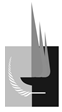 